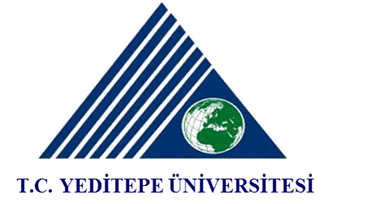 									…../…../201…Özel öğrenci olmama sebep olan belgelerimi ekte sunuyorum. Gereğinin yapılmasını bilgilerinize arz ederim.     İmza  EKLER: Ek 1. Anabilim Dalı Başkanı			İmza					TarihT.C.YEDİTEPE ÜNİVERSİTESİSAĞLIK BİLİMLERİ ENSTİTÜSÜ……………………….. ANABİLİM DALI BAŞKANLIĞIÖZEL ÖĞRENCİLİKTEN NORMAL ÖĞRENCİLİĞE GEÇİŞ FORMUÖĞRENCİNİNÖĞRENCİNİNAdı, SoyadıNumarasıTelefonu/ E-postaAnabilim Dalı	Kayıt TarihiEksik BelgelerALES      TÖMER        DİPLOMA     YDS/TOEFL Sunulan BelgelerALES      TÖMER       DİPLOMA     YDS/TOEFL ABD Başkanlığı Görüşü :Uygundur          Uygun değildir 